RESOURCE 5.1 CIRCLES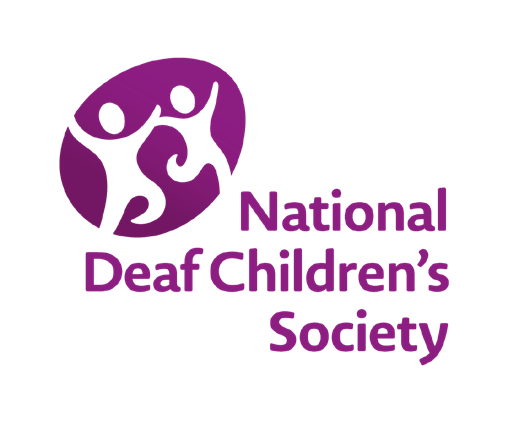 STRENGTHS, INTERESTS, PERSONALITY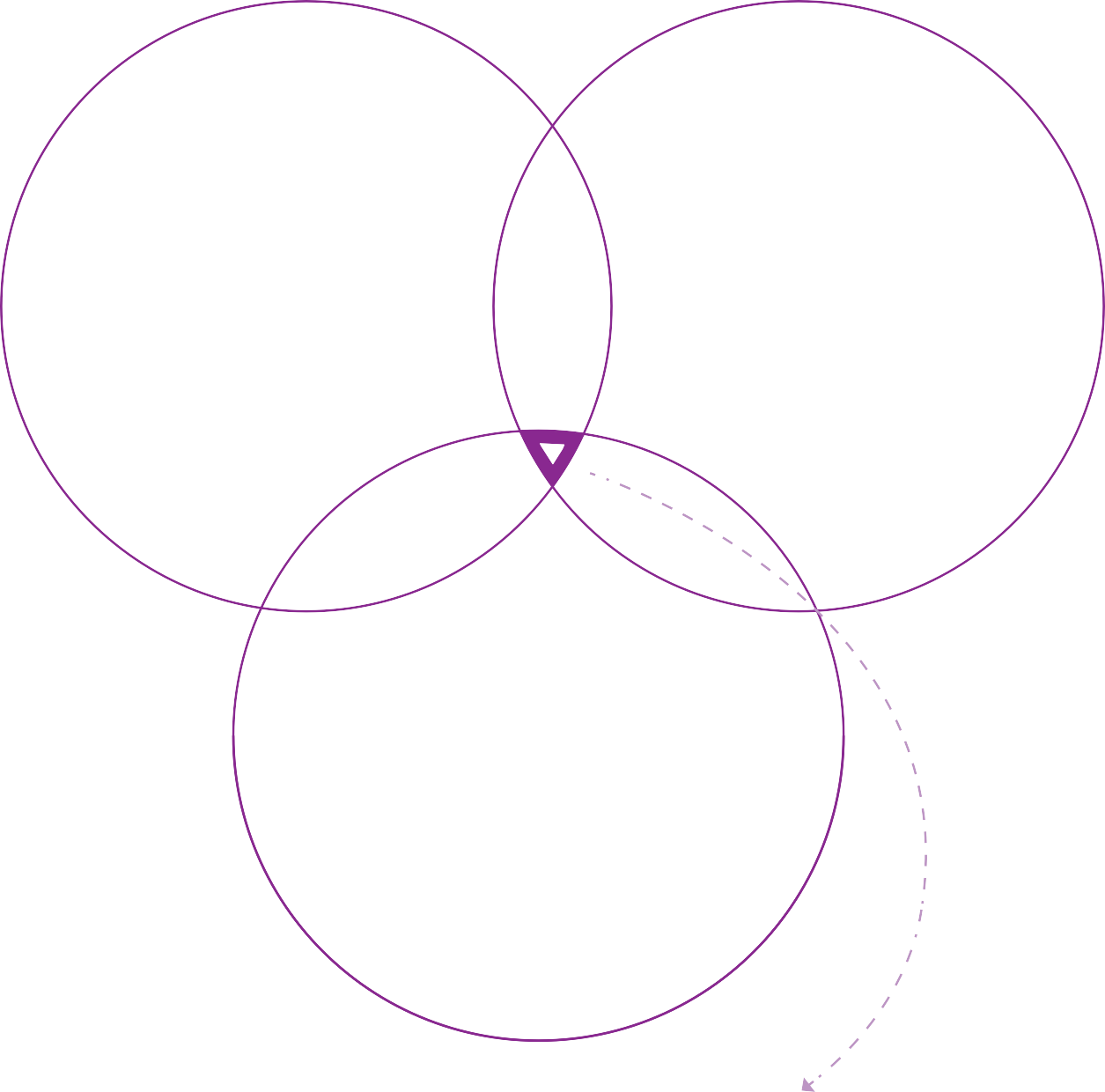 WORK EXPERIENCE


VOLUNTEERING EXPERIENCE